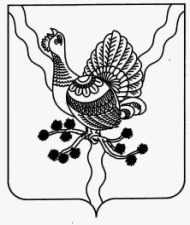              АДМИНИСТРАЦИЯ                                                                                                         «СОСНОГОРСК» МУНИЦИПАЛЬНОГО   РАЙОНА                                                                          МУНИЦИПАЛЬНÖЙ   РАЙОНСА                                                                            «СОСНОГОРСК»                                                                                                       АДМИНИСТРАЦИЯПОСТАНОВЛЕНИЕШУÖМ от « 08 » октября 2015                                                                                № 1488         г. СосногорскО реализации мероприятий по внедрению Всероссийского  физкультурно-спортивного комплекса «Готов к труду и обороне» (ГТО)         Во исполнение Указа Президента Российской Федерации от 24.03.2014 № 172   «О Всероссийском физкультурно-спортивном комплексе «Готов к труду и обороне» (ГТО)», Приказа Министерства спорта Российской Федерации от 01.12.2014 № 954/1 «Об утверждении Порядка создания Центров тестирования по выполнению видов испытаний (тестов), нормативов, требований к оценке уровня знаний и умений в области физической культуры и спорта и Положения о них», Плана мероприятий по внедрению и реализации Всероссийского физкультурно-спортивного комплекса «Готов к труду и обороне» (ГТО) на территории муниципального образования муниципального района «Сосногорск», Администрация муниципального района «Сосногорск»ПОСТАНОВЛЯЕТ:Наделить полномочиями муниципального Центра тестирования по выполнению видов испытаний (тестов), нормативов, требований к оценке уровня знаний и умений в области физической культуры и спорта Всероссийского физкультурно-спортивного комплекса «Готов к труду и обороне» (ГТО) (далее – Центр тестирования) отдел спортивных мероприятий – структурное подразделение муниципального бюджетного учреждения дополнительного образования «Детско-юношеская спортивная школа № 1 г.Сосногорска», расположенный по адресу: 169500, Республика Коми, г. Сосногорск, ул. Спортивная, д. 6.Отделу физкультуры и спорта администрации муниципального района «Сосногорск» (Зверева О.С.):Осуществить контроль по внесению дополнений в Положение об отделе спортивных мероприятий, наделенного полномочиями Центра тестирования.2.2.  Сформировать и утвердить  состав Муниципальной главной судейской коллегии по оценке выполнения видов испытаний комплекса ГТО для организации работы в местах тестирования населения,  согласно приложению 1 к настоящему постановлению.2.3.  Составить и утвердить адресный перечень мест тестирования с указанием видов испытаний (тестов) комплекса ГТО, соответствующих месту проведения тестирования, согласно приложению 2 к настоящему постановлению.2.4. Организовать работу по приему видов испытаний (тестов), нормативов в рамках внедрения Всероссийского физкультурно-спортивного комплекса «Готов к труду и обороне» (далее – ВФСК ГТО) у работников предприятий, организаций и учреждений муниципального района «Сосногорск».3. Управлению образования администрации муниципального района «Сосногорск» (Мирошникова О.К.), Отделу молодежи Управления образования администрации муниципального района «Сосногорск» (Румянцева К.В.):3.1. Организовать работу по выполнению видов испытаний (тестов), нормативов в рамках внедрения ВФСК ГТО лицами, обучающимися в общеобразовательных организациях, в ГОУНПО «Сосногорский технологический техникум» и ГОУНПО «Сосногорский железнодорожный техникум» (в части касающейся).3.2. Организовать контроль своевременного предоставления итоговых протоколов по сдаче нормативов в Центр тестирования норм «Готов к труду и обороне» (ГТО) для дальнейшего направления в региональный Центр тестирования.4. Рекомендовать ГБУЗ РК «СЦРБ» (Федосенко А.Я.) разработать механизм получения медицинского допуска к выполнению видов испытаний и нормативов комплекса ГТО и организовать  медицинский  контроль при проведении тестирования по видам испытаний в Центрах тестирования и местах тестирования на территории муниципального образования муниципального района «Сосногорск».5. Отделу  культуры администрации муниципального района «Сосногорск» (Тацкая Н.А.) оказывать содействие в организации и проведении торжественной  церемонии награждения знаками отличия комплекса ГТО.6. Отделу молодежи Управления образования администрации муниципального района «Сосногорск» (Румянцева К.В.) разработать и утвердить программу участия волонтеров в реализации мероприятий ВФСК ГТО, в проведении тестирования населения в Центре тестирования и местах тестирования.7. Рекомендовать ОМВД России по городу Сосногорск (Минушкин Д.В.) оказать содействие в обеспечении охраны правопорядка в муниципальном Центре и местах тестирования на территории муниципального образования муниципального района «Сосногорск» при проведении мероприятий ВФСК ГТО.8. Отделу общественных связей и информационной политики администрации муниципального района «Сосногорск» (Короткова С.А.) оказать информационную и просветительскую поддержку мероприятиям ВФСК ГТО на территории муниципального образования муниципального района «Сосногорск».        9. Рекомендовать руководителям предприятий всех форм собственности принять участие в мероприятиях по внедрению ВФСК ГТО на территории муниципального образования муниципального района «Сосногорск».       10.  Контроль за исполнением настоящего постановления возложить на заместителя руководителя администрации муниципального района «Сосногорск» Н.М. Кирсанову.       11.   Настоящее постановление вступает в силу со дня его принятия и подлежит официальному опубликованию.Руководитель администрациимуниципального района «Сосногорск»                                                   Д.Н. КирьяковУтвержденпостановлением администрации муниципального района «Сосногорск»от «____»  ____________ 2015 № ____(Приложение 1)Состав Муниципальной главной судейской коллегии по оценке выполнения видов испытаний комплекса ГТО для организации работы в местах тестирования населенияУтвержденпостановлением администрации муниципального района «Сосногорск»от «____»  ____________ 2015 № ____(Приложение 2)Адресный перечень мест тестирования с указанием видов испытаний (тестов) комплекса ГТО соответствующих месту проведения тестирования№ п/пФ.И.О.Образование,(специальное, высшее или среднее)Место работы, должностьСтаж работы в отрасли  ФК и ССудейская категория1Панасова Вера АнтоновнасреднееРуководитель отдела спортивных мероприятий МБУДО «ДЮСШ № 1 г.Сосногорска»18 лет-2Веселовская Валерия АлександровнасреднееИнструктор по физической культуре отдела спортивных мероприятий МБУДО «ДЮСШ № 1 г.Сосногорска»6 мес.-3Гришанова Юлия ЮрьевнавысшееИнструктор по физической культуре отдела спортивных мероприятий МБУДО «ДЮСШ № 1 г.Сосногорска»5 мес.-4Ярошевич Алла Геннадьевнавысшее Заместитель директора МБУДО «ДЮСШ № 1 г.Сосногорска»17 лет-5Канева Марина Петровнаначальное проф.Инструктор-методист МБУДО «ДЮСШ № 1 г.Сосногорска»8 лет 5 мес.Судья второй категории по боксу6Кравцова Юлия ВладимировнавысшееИнструктор-методист МБУДО «ДЮСШ № 1 г.Сосногорска»7 летСудья второй категории по боксу7Спирова Светлана ВасильевнавысшееИнструктор-методист МБУДО «ДЮСШ № 2 г.Сосногорска»5 лет -8Ярошевич Мария ГригорьевнасреднееИнструктор-методист МБУДО «ДЮСШ № 2 г.Сосногорска»21 год 10 мес.-9Маринина Татьяна ЕокимовнасреднееИнструктор по спорту МАФОУ «С/к «Химик» МО МР «Сосногорск»7 лет-10Липина Елена ВадимовнавысшееРуководитель ФОЦ «Нефтяник» пгт.Нижний Одес МБУДО «ДЮСШ № 2 г.Сосногорска30 лет 4 мес.-11Корнева Ольга АлександровнавысшееДиректор МБФОУ «С/к «Олимп» пгт.Войвож»7 лет-12Яцунец Жанна ВалерьевнасреднееИнструктор по спорту МБФОУ «С/к «Олимп» пгт.Войвож»5 лет 8 мес.-13Вагина Людмила ГригорьевнасреднееИнструктор по спорту МБФОУ «С/к «Олимп» пгт.Войвож»35 лет 9 мес.-№ п\пМесто тестирования норм ГТОМесто тестирования норм ГТОМесто тестирования норм ГТОМесто тестирования норм ГТО№ п\пНаименование спортивного сооруженияФ.И.О. ответствен-ного лица, должность, № тел.Адрес спортивного сооруженияВиды испытаний (тестов) Комплекса ГТО1Спортивный зал спортивный комплекс «Метеор» г.СосногорскаВеселовская Валерия Александров-на, т.6-78-09г.Сосногорск,ул.Гоголя, д.10Наклон вперед из положения стоя с прямыми ногами на полу, прыжок в длину с места, сгибание и разгибание рук в упоре лежа на полу, рывок гири 16 кг,поднимание туловища из положения лежа на спине2Спортивный зал физкультурно-оздоровительный комплексМаринина Татьяна Еокимовна, т.5-13-21г.Сосногорск,6 микрорайон, д.35Наклон вперед из положения стоя с прямыми ногами на полу, прыжок в длину с места, сгибание и разгибание рук в упоре лежа на полу, рывок гири 16 кг,поднимание туловища из положения лежа на спине3Стадион «Химик»Ярошевич Алла Геннадьевна, т. 5-46-78г.Сосногорск,ул.СпортивнаяБег 2 км, бег 3 км, бег 100 м, бег 30 м, наклон вперед из положения стоя с прямыми ногами на полу, подтягивание из виса на высокой перекладине, подтягивание из виса лежа на низкой перекладине, прыжок в длину с места, сгибание и разгибание рук в упоре лежа на полу, рывок гири 16 кг, поднимание туловища из положения лежа на спине, метание мяча в цель, метание снаряда на дальность4Лыжный стадион «Черемушки»Савченко Виталий Михайлович,т.6-70-08г.Сосногорск,ул.ГоголяЛыжные гонки5Стадион «Нефтяник»Липина Елена Вадимовна, т.22073пгт.Нижний Одес,ул.НефтяниковБег 2 км, бег 3 км, бег 100 м, бег 30 м, наклон вперед из положения стоя с прямыми ногами на полу, подтягивание из виса на высокой перекладине, подтягивание из виса лежа на низкой перекладине, прыжок в длину с места, сгибание и разгибание рук в упоре лежа на полу, рывок гири 16 кг, лыжные гонки, поднимание туловища из положения лежа на спине, метание мяча в цель, метание снаряда на дальность  6Спортивный зал с/к «Олимп» пгт.ВойвожКорнева Ольга Александров-на, т.7-06-05пгт.Войвожул.Советская, д.24аНаклон вперед из положения стоя с прямыми ногами на полу, прыжок в длину с места, сгибание и разгибание рук в упоре лежа на полу, рывок гири 16 кг, поднимание туловища из положения лежа на спине7Бассейн «Дельфин» пгт.ВойвожЯцунец Жанна Валерьевна, т.7-48-18пгт.Войвожул.Советская, д.18аПлавание8Физкультурно-оздоровительная площадкаКорнева Ольга Александров-на, т.7-06-05пгт.Войвожул.Советскаяподтягивание из виса на высокой перекладине, подтягивание из виса лежа на низкой перекладине, челночный бег, бег 30 м, метание мяча в цель, метание снаряда на дальность  9Лыжная базаВагина Людмила Григорьевна, т.7-06-05пгт.Войвожул.СоветскаяЛыжные гонки